Science learning for 30th March – please complete and return by Thursday 1st April 2020For this week’s learning you will need your herb information booklet.I was very pleased with your contents and index pages.This week, I would like you to complete the glossary and design a front cover.Please do not spend more than 45 minutes a day on this learning.GlossaryRemember that a glossary is like a dictionary, it is in alphabetical order and explains what key words from the text mean.You will not need to include all the words from the booklet in your glossary. I have made a start for you with the word ‘ancient’ and have listed some other key words that you may wish to include:Flower bedHarmonyMedicinePesto saucePoisonous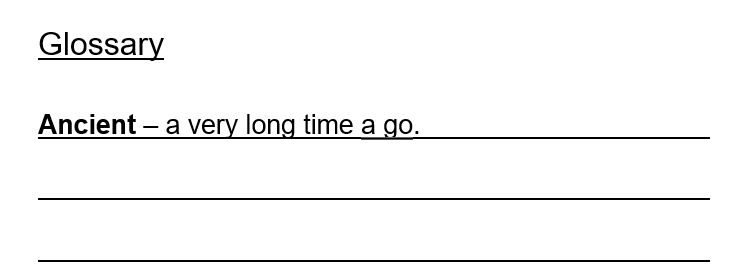 If you have a dictionary at home, then you can use this to help you. Or, you can ‘google’ the word on the internet to find the meaning.Front coverIn your pack, you should find a blank A4 piece of paper. This is for your front cover design. I would like you to draw and colour using your colouring pencils in your pack.You can use the internet to search for pictures and photographs of herbs for ideas, or I have included some examples below:If you have any questions, please email me.Mrs Cannings 😊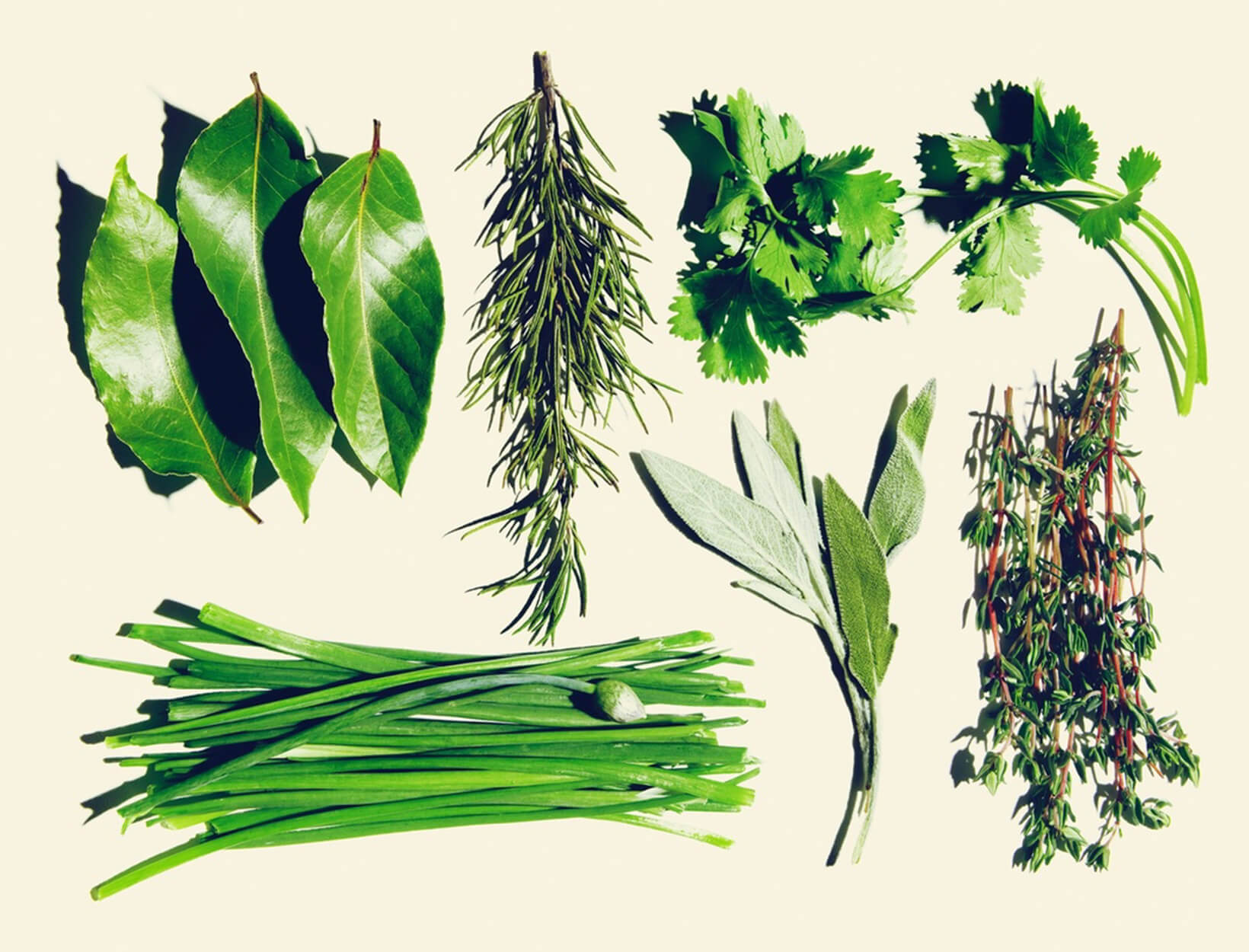 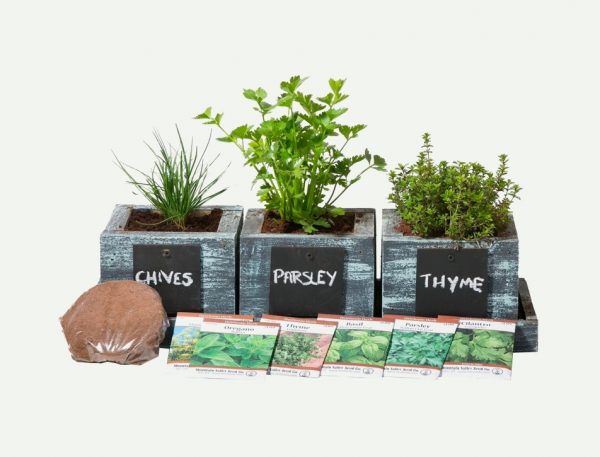 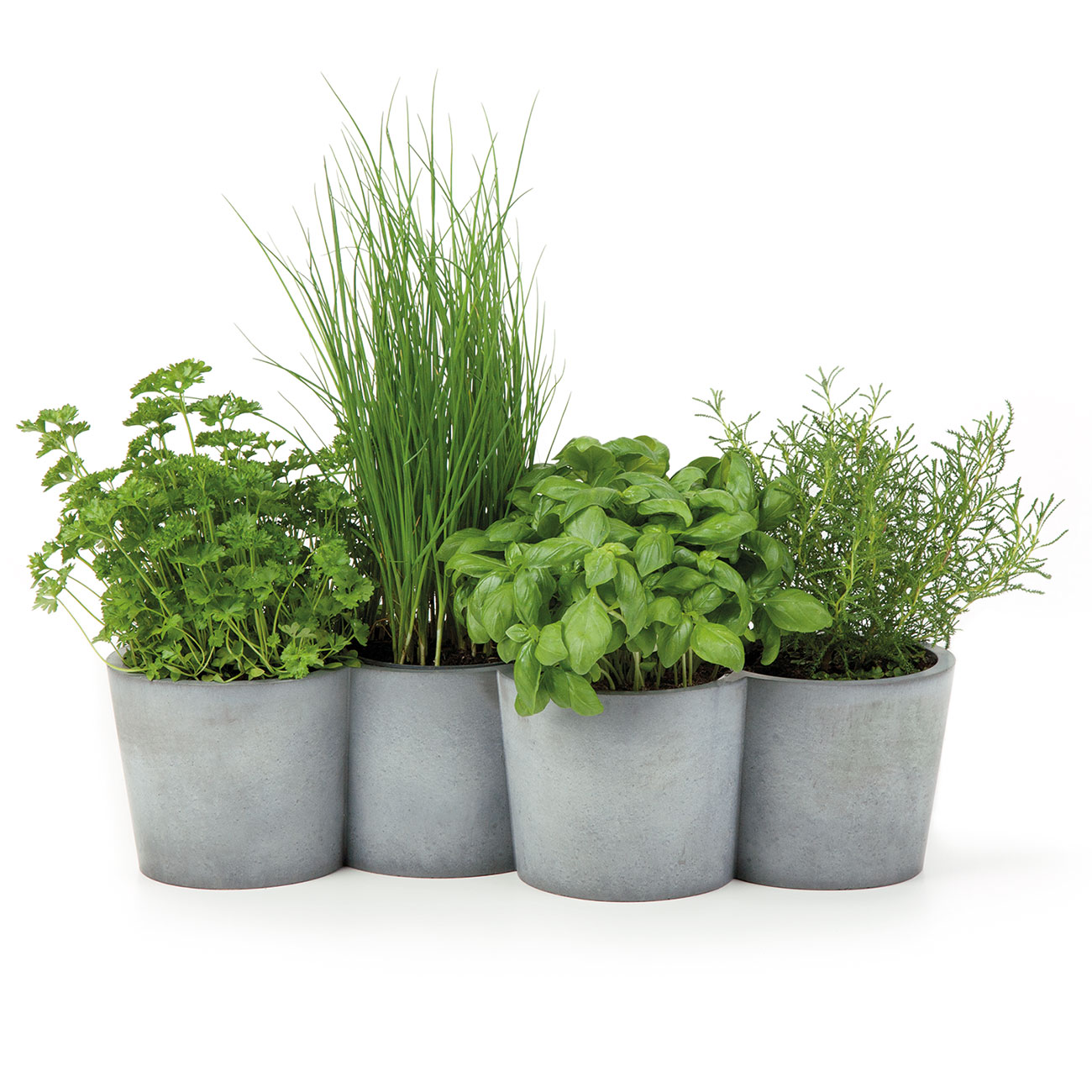 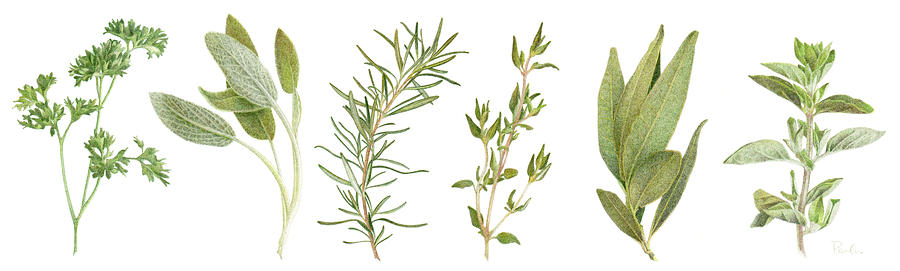 